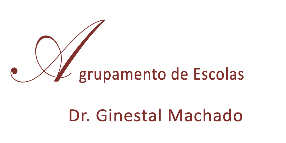 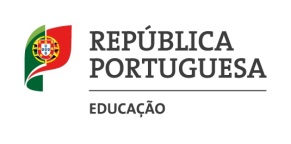 EXAME MEA SETEMBRO 2019AlunoCursoDisciplinaMóduloFrancisco Marques Monteiro Fazenda RegueraTécnico MultimédiaTM2João Tiago Carvalho QuaresmaTécnico MultimédiaTM3Vasco Vieira RodriguesTécnico MultimédiaTM3Vasco Vieira RodriguesTécnico MultimédiaTM4Francisco Marques Monteiro Fazenda RegueraTécnico MultimédiaTM4João Tiago Carvalho QuaresmaTécnico MultimédiaTM12Vasco Vieira RodriguesTécnico MultimédiaTIC2Francisco Marques Monteiro Fazenda RegueraTécnico MultimédiaTIC2Leonardo de Sousa Costa Lopes da SilvaSistemas de ProgramaçãoTIC2Ana Marta Félix FigueiredoSistemas de ProgramaçãoTIC2Bernardo Miguel Antunes Cristóvão CebolaGestão e Equipamentos InformáticosTIC2Francisco Marques Monteiro Fazenda RegueraTécnico MultimédiaTIC3Maria Francisca Maurício dos SantosTécnico MultimédiaDCA1Bernardo Miguel Antunes Cristóvão CebolaGestão e Equipamentos InformáticosSDAC3Ana Marta Félix FigueiredoInformática de SistemasSDAC3Marcos Alves da SilvaGestão e Equipamentos InformáticosSDAC5Tomás Salavisa Avelar de SousaGestão e Equipamentos InformáticosSDAC5Marcos Alves da SilvaGestão e Equipamentos InformáticosFQ4Rúben Francisco Graça CorreiaGestão e Equipamentos InformáticosFQ5Nuno Alexandre EstevesInformática de SistemasFQ5Marcos Alves da SilvaGestão e Equipamentos InformáticosFQ5Pedro Miguel Agostinho FerreiraGestão e Equipamentos InformáticosFQ5Duarte Miguel Fidalgo AlbertoInformática de SistemasEF5João Tiago Carvalho QuaresmaTécnico MultimédiaAI2João Tiago Carvalho QuaresmaTécnico MultimédiaAI4Camila Carvalho CostaTécnico MultimédiaHCA2Inês  Sofia Vicente CardosoTécnico MultimédiaHCA2Henrique Ferreira LopesTécnico MultimédiaHCA3Flávio Figueiredo DuarteTécnico MultimédiaHCA2Francisco Marques Monteiro Fazenda RegueraTécnico MultimédiaHCA2Francisco Marques Monteiro Fazenda RegueraTécnico MultimédiaHCA3Vasco Vieira RodriguesTécnico MultimédiaInglês5Vasco Vieira RodriguesTécnico MultimédiaInglês6Vasco Vieira RodriguesTécnico MultimédiaMatemática6